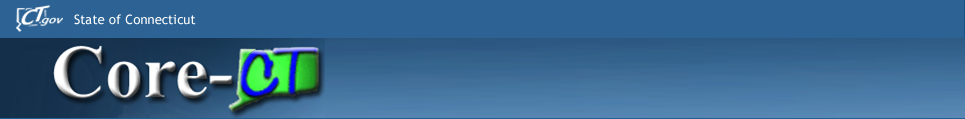 Desktop View for Mobile DevicesiPhone Users: Safari Browser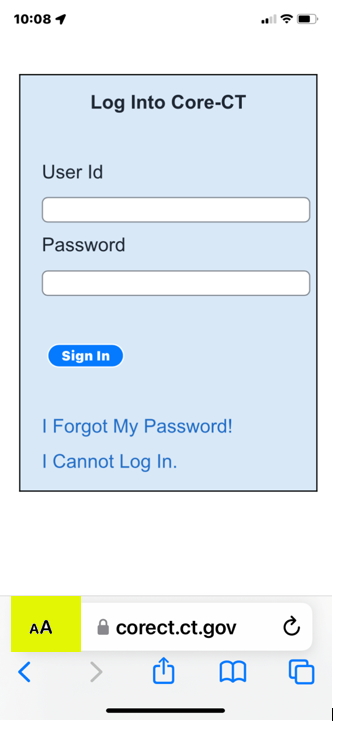 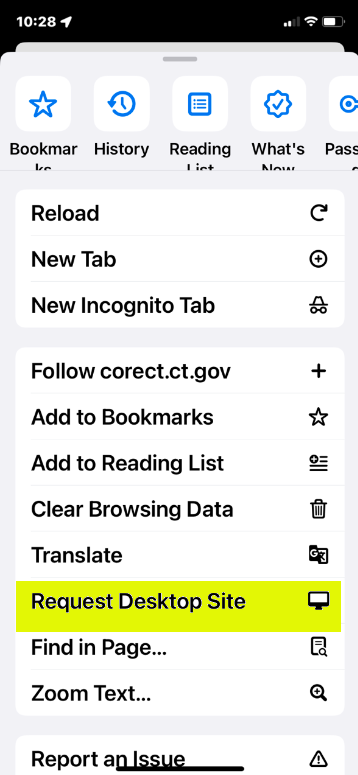 iPhone Users: Google Chrome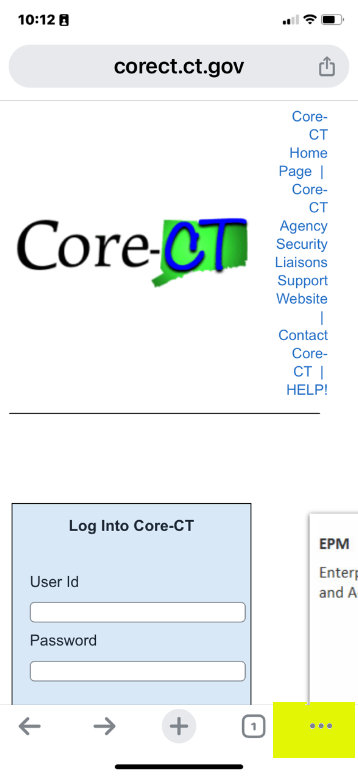 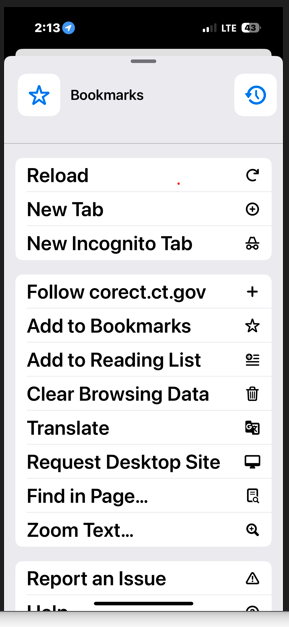 Droid Users: Google Chrome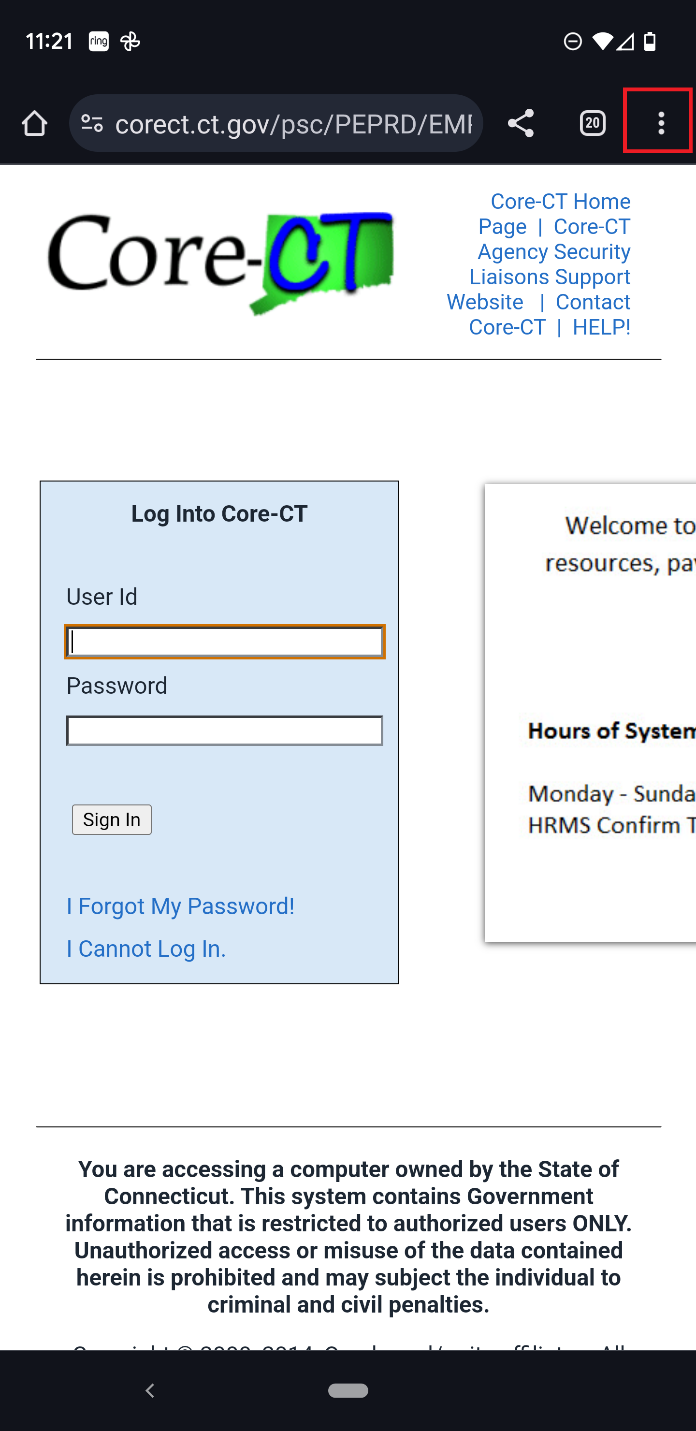 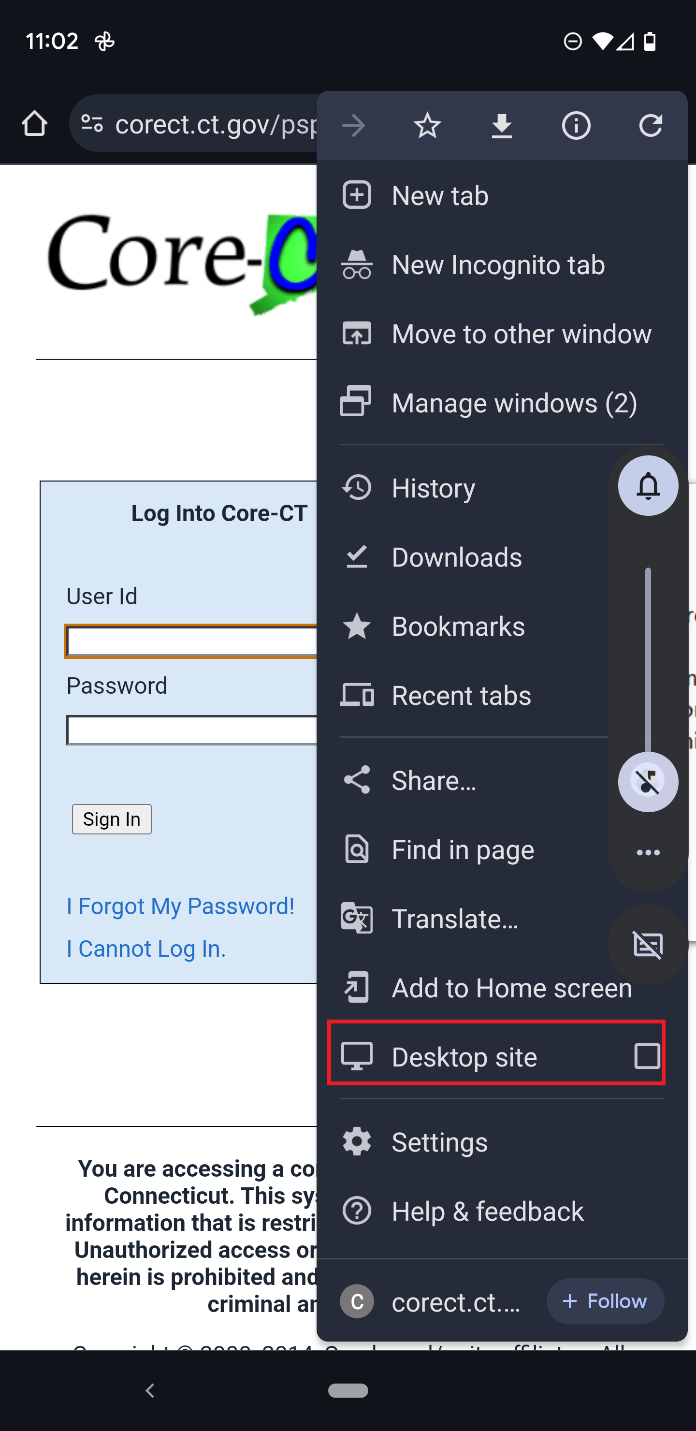 If you are unable to access Core-CT on your mobile device, Desktop View allows you to see options and menus as seen on computers and laptops. Selecting desktop site on portable iPhone and android devicesThe purpose of this document is to assist users in selecting a desktop view on iPhone and android devices before signing into Core-CT. 